Беловежская пущаСл. Н. Добронравова                                                                                                           муз. А. ПахмутовойПереложение для хора В. Яковлева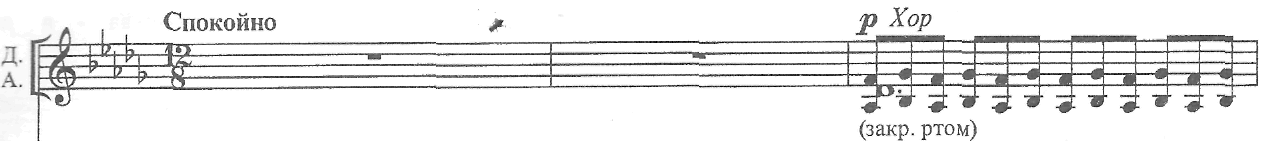 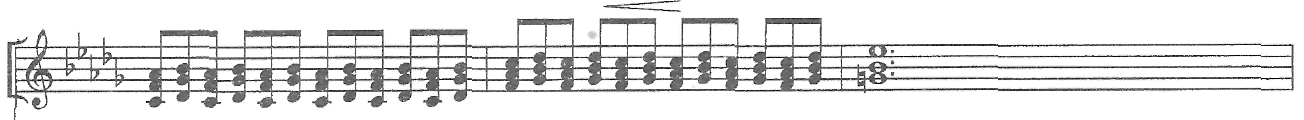 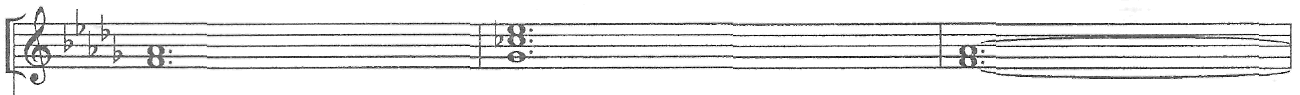 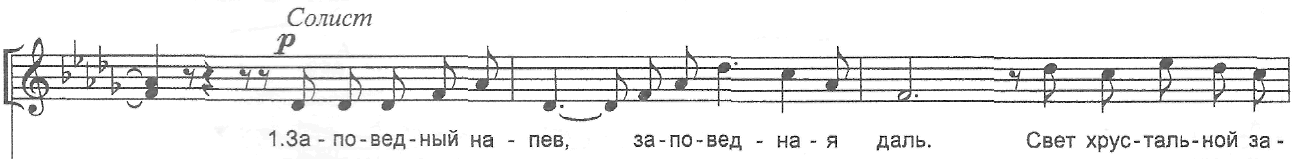 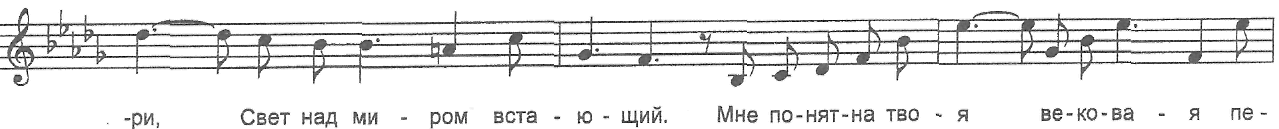 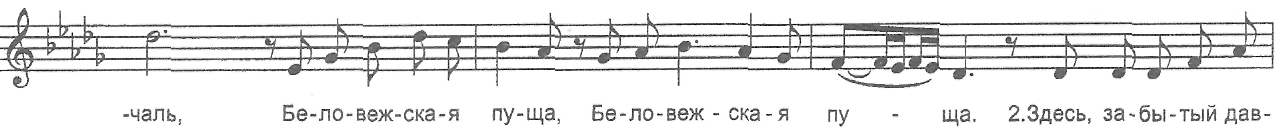 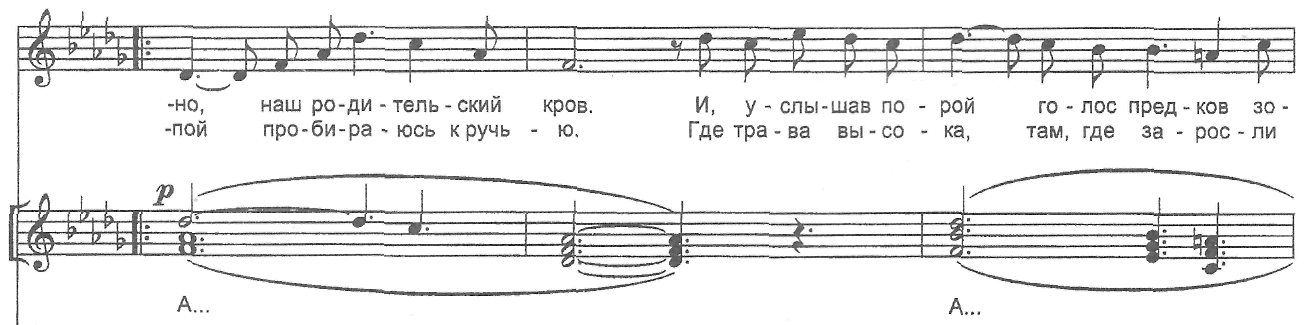 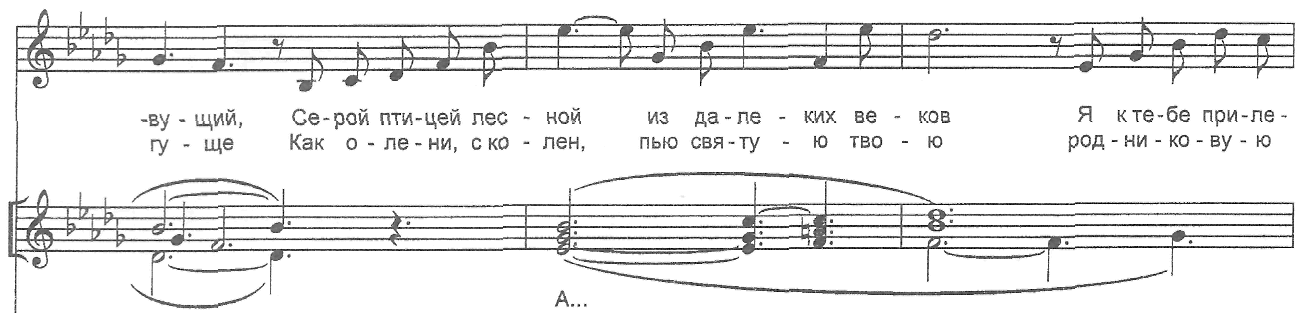 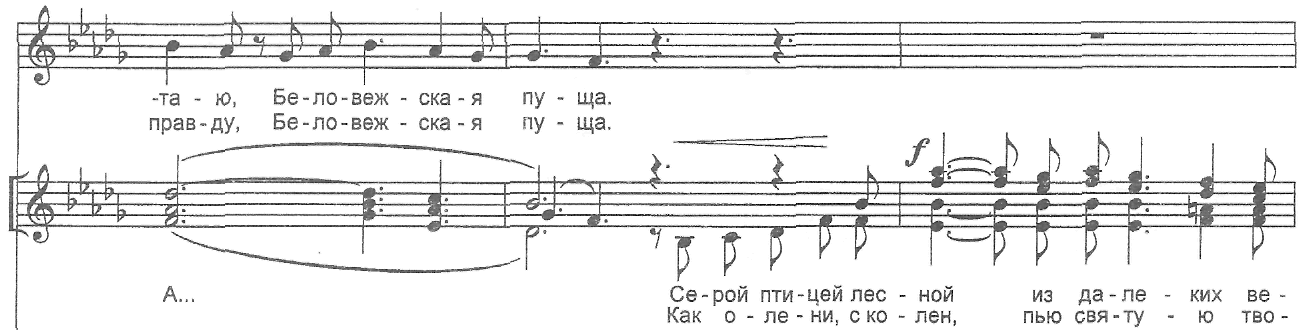 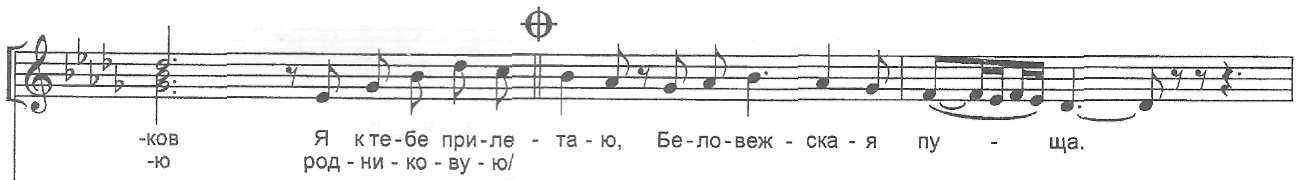 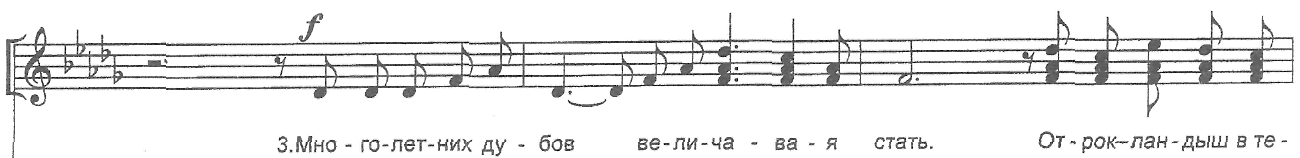 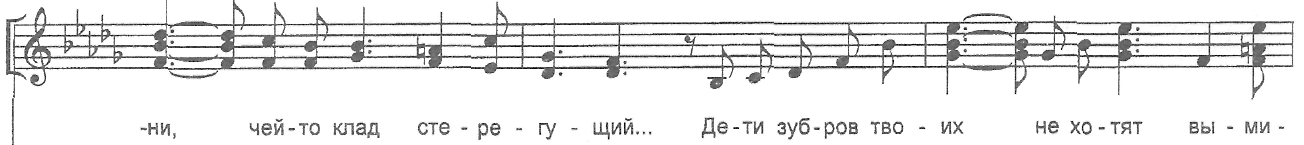 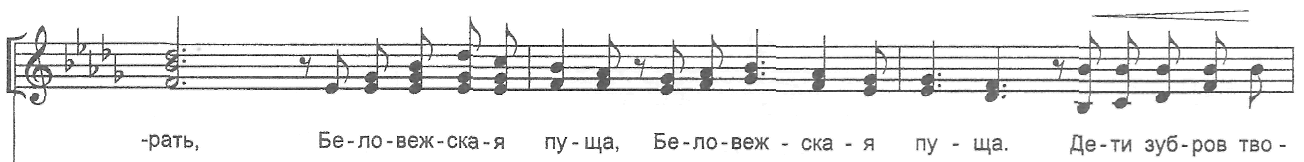 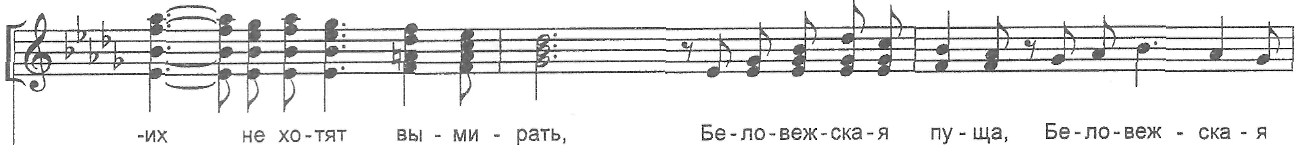 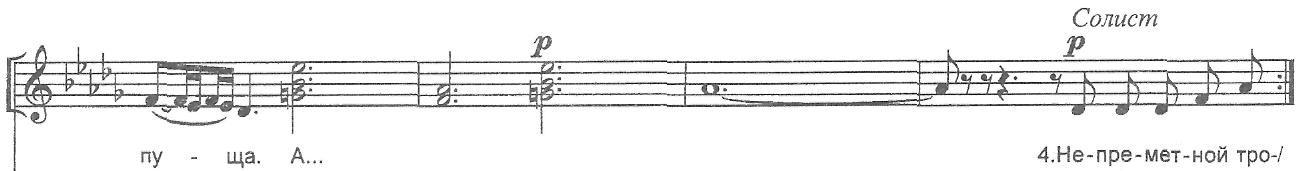 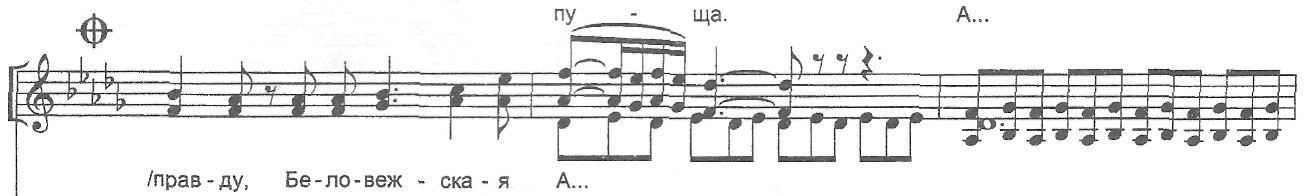 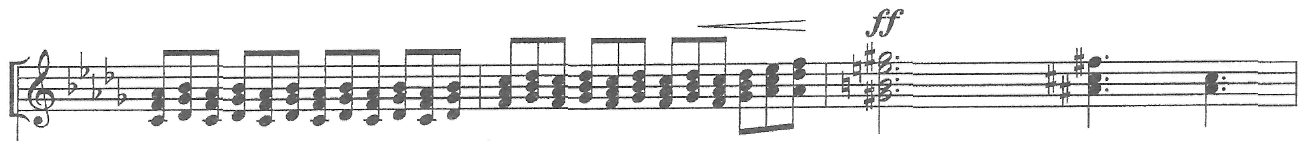 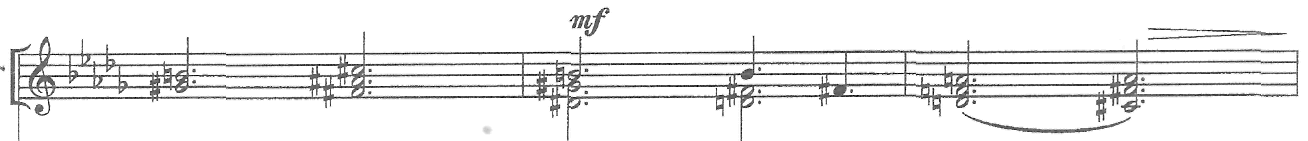 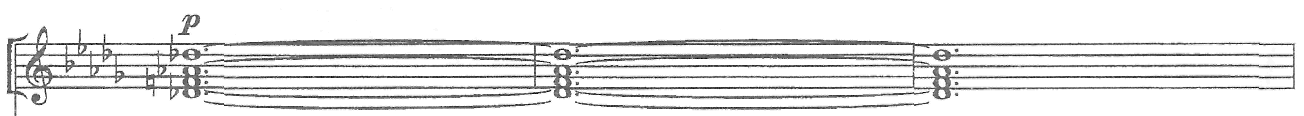 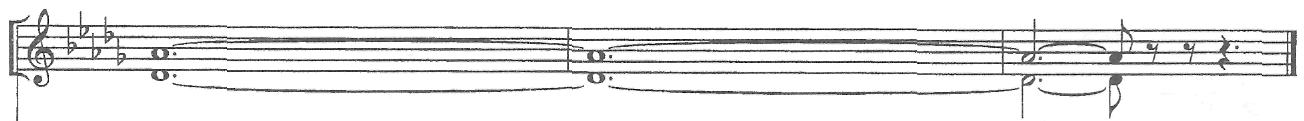 Беловежская пущаСл. Н. Добронравова                                                                                                           муз. А. ПахмутовойПереложение для хора В. Яковлева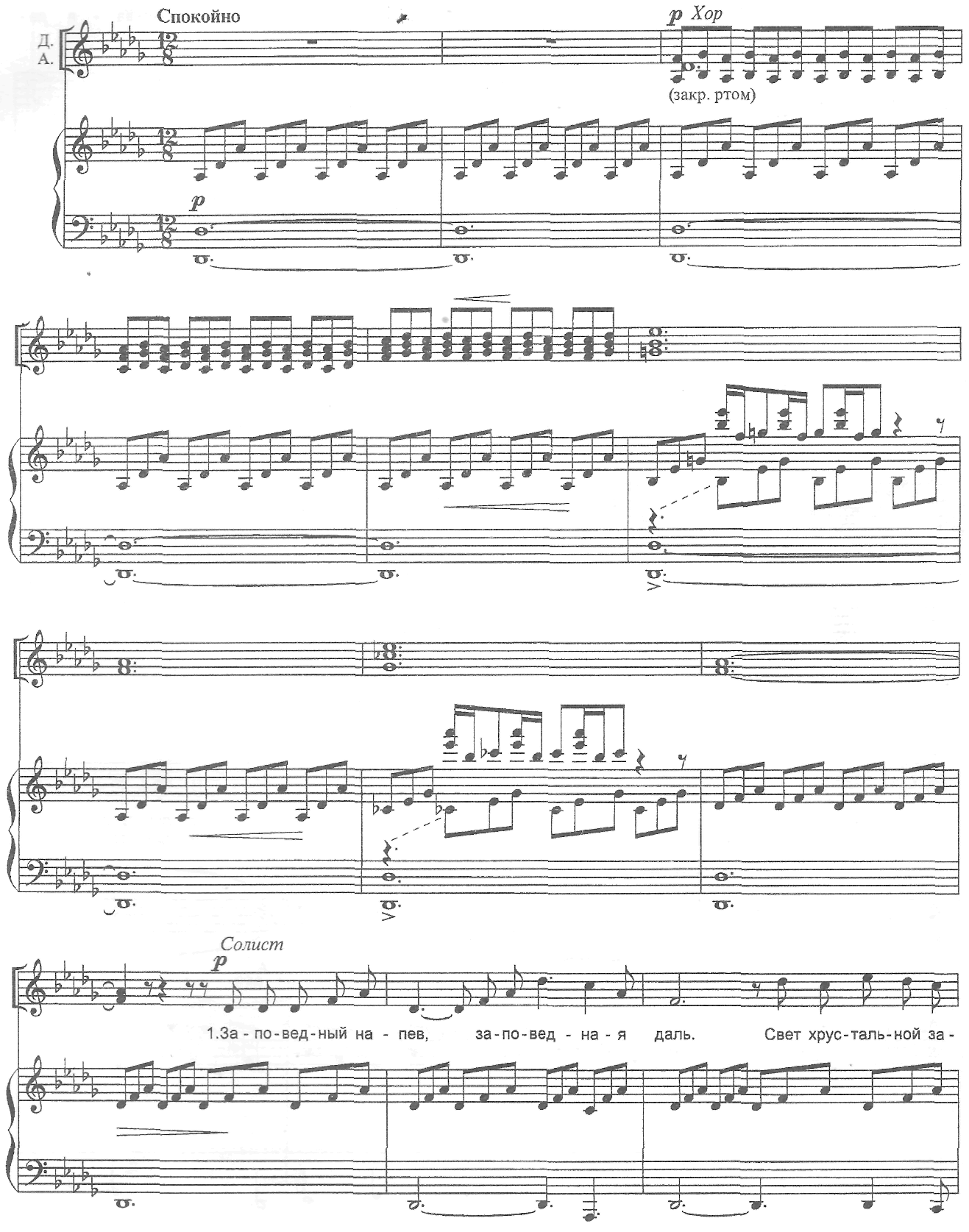 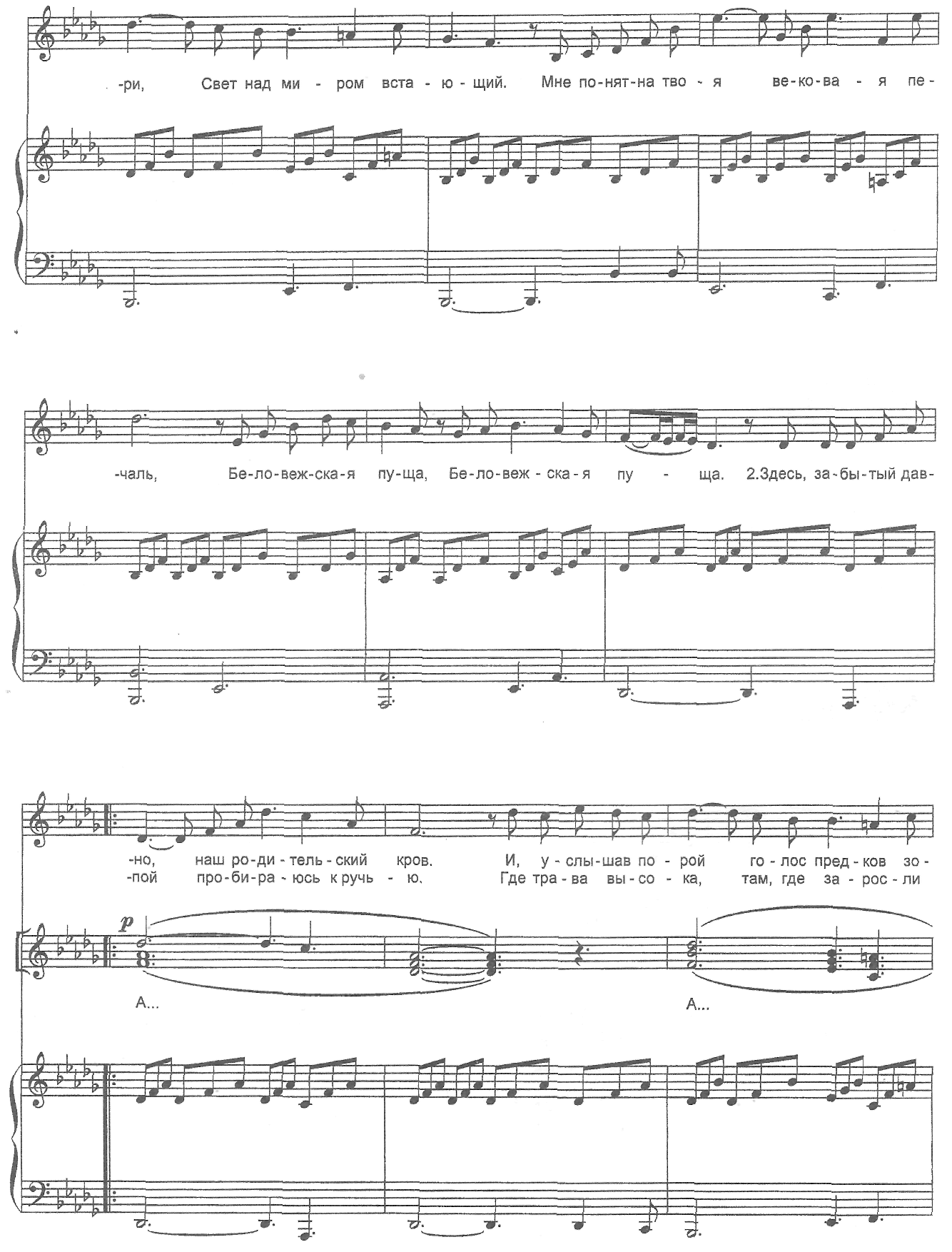 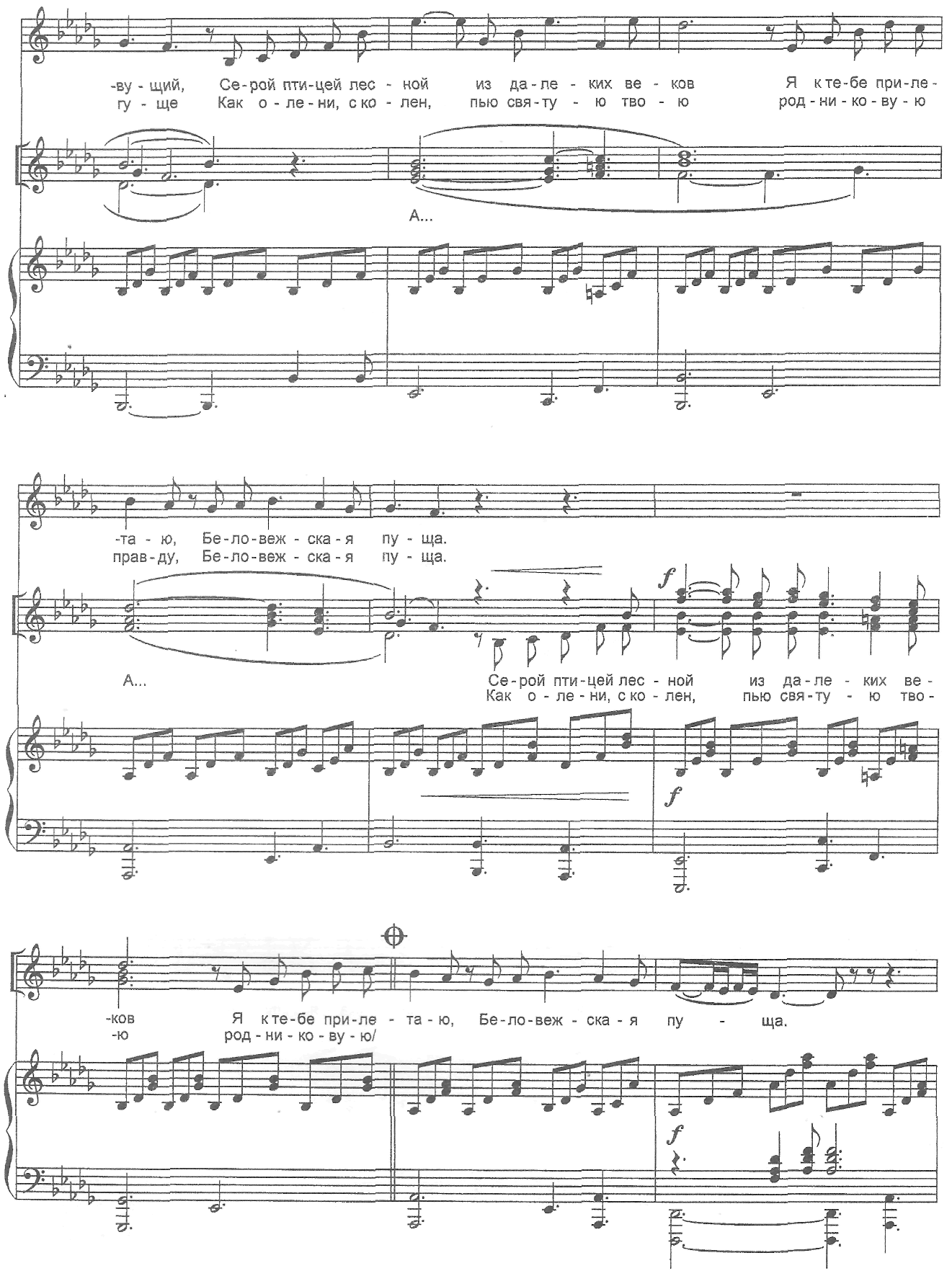 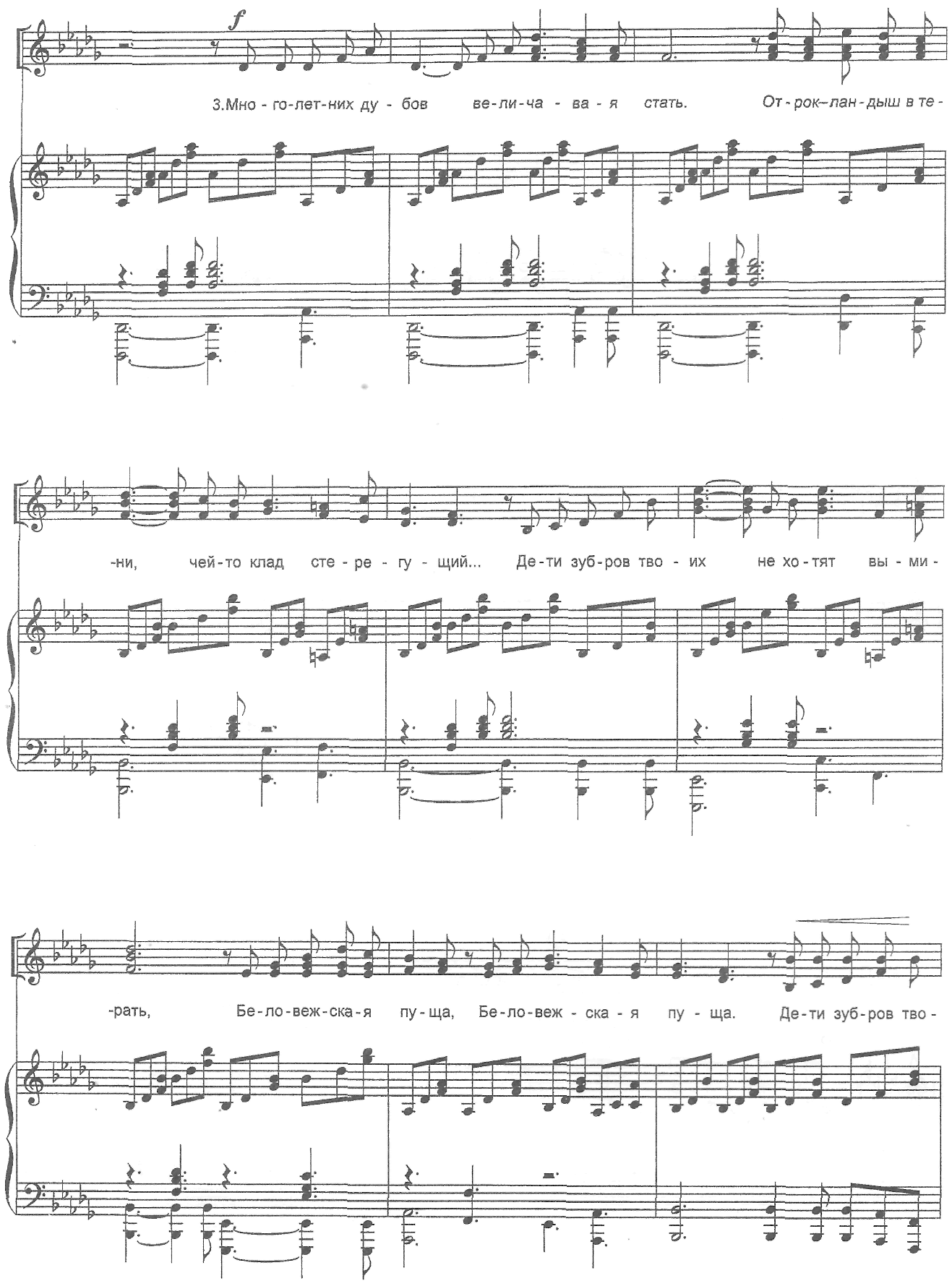 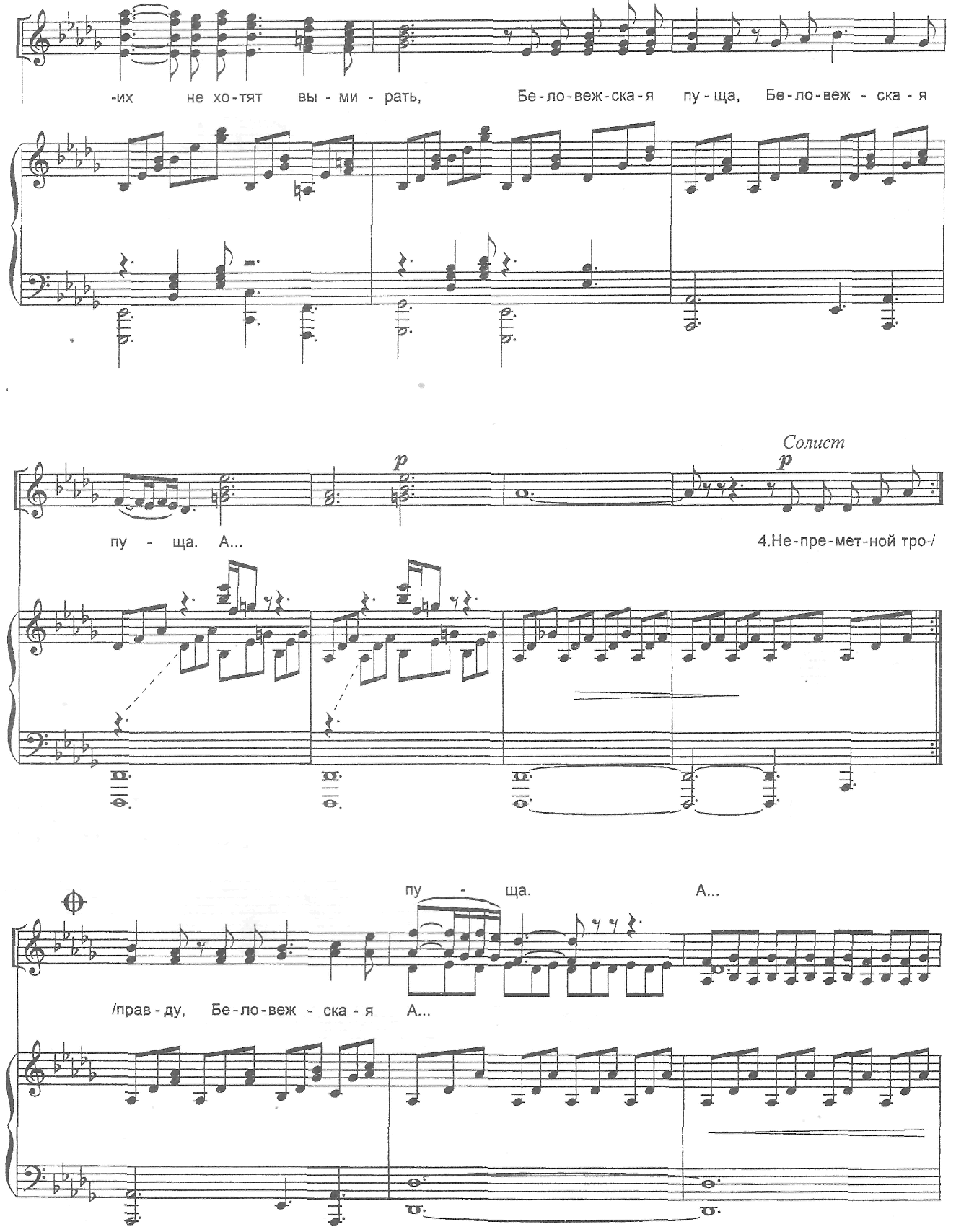 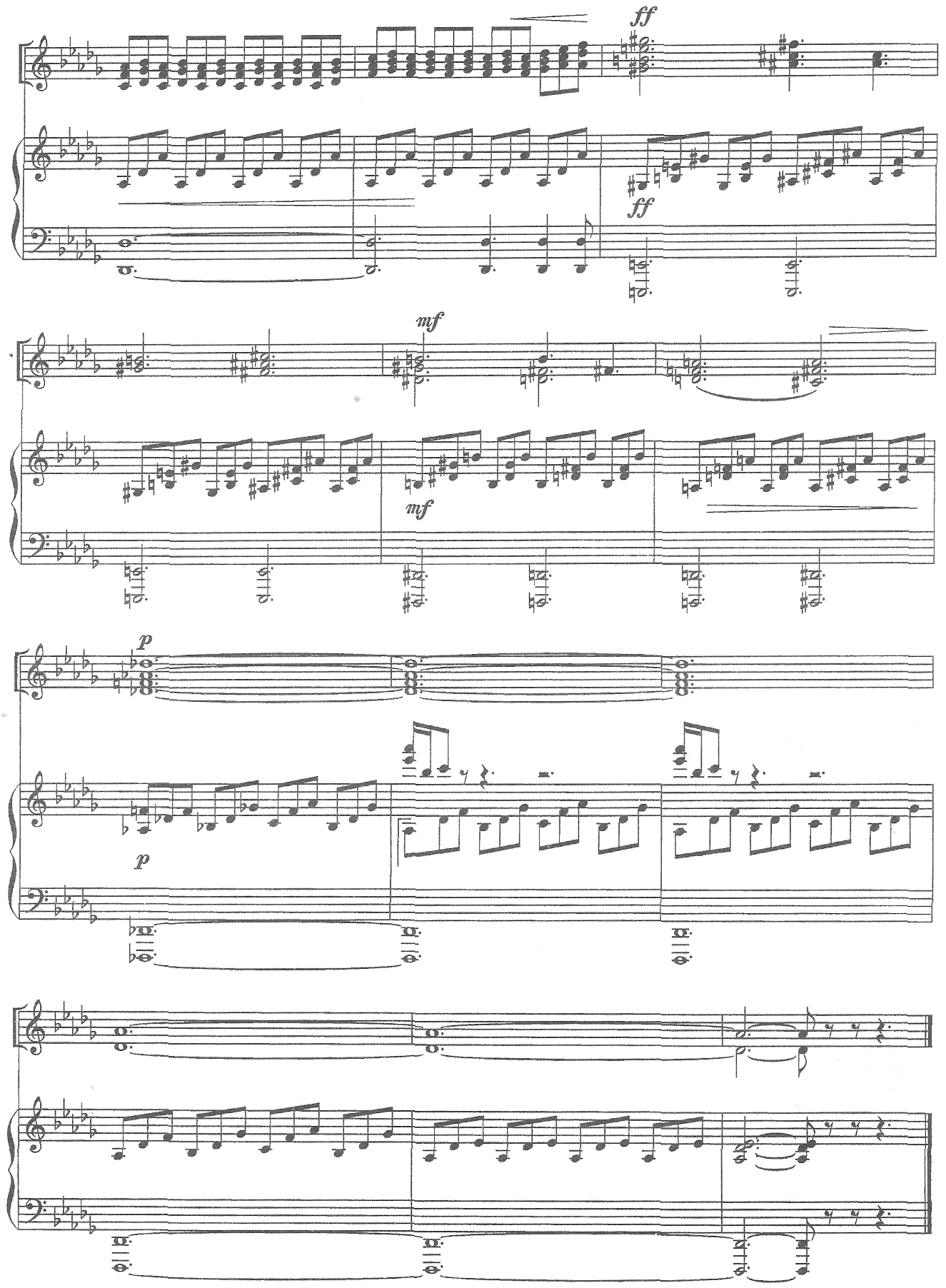 